d.ú pre 4.r.od 18.5.do 22.5.vlastiveda.Význam zelených rastlín.Rastliny dýchajú tak ako živičíchy aj človek. Človek a živočíchy dýchajú pľúcami, rastliny dýchajú listami.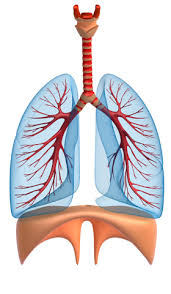 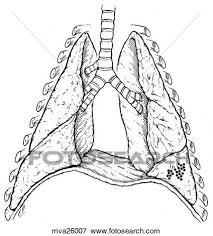 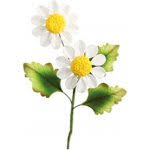 Cez deň však vylučujú kyslík,ktorý potrebujú všetky živé organizmy na dýchanie.Preto sa človek usiluje ,aby bol neustále obklopený zelenými rastlinami.Krášli si nimi byty,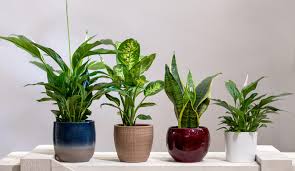 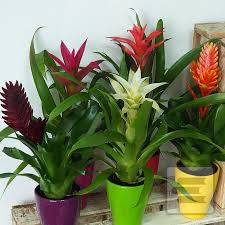  sadí ich v záhradách, 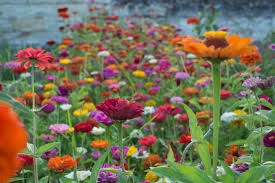 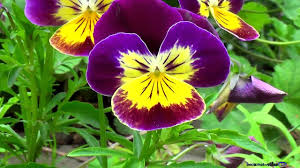 vysádza parky aj so záhonmi kvitnúcich rastlín.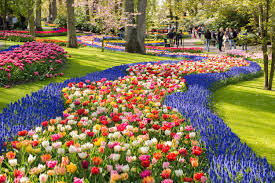 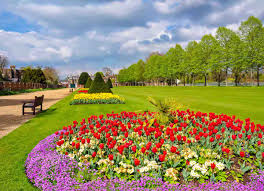 Je dôležité často chodievať do lesa, lebo les je zásobáreň kyslíka, vody a ticha.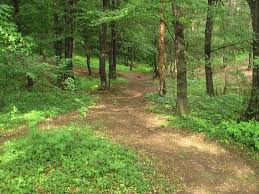 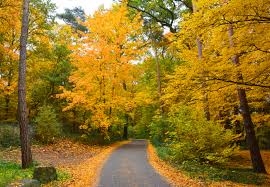 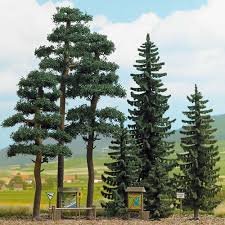 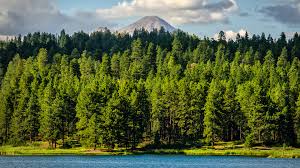 Sjl:Čítanie:Vstalo slnko-str.98- Prepísať  a naučiť sa naspamať básničku. Bolo by fajn, keby ste mi mohli zatelefonovať a básničku mi povedať do telefónu cez messenger, alebo whatsup.Kuriatko a obláčik- str.99-prečítaj si rozprávku a prerozprávaj dej rozprávky.PL str.86 – zoraď obrázky podľa deja rozprávky.Sjl-Gramatika:Mäkké slabiky.Osvojiť si písanie a pravopis mäkkých slabík. Pri písaní mäkkých slabík di,ti,ni,li,de,te,ne,le nikdy nepísať mäkčeň!!!! Uč.-86,87, PL 86 – 88PL priložený zvlášť !!!Sjl:písanie:Písmeno D, Ď, slová , vety. PZ:68-69Sjl:Sloh:Ako správne telefonovať- Naučiť sa správne telefonovať . Vyskúšať si tel . rozhovor. učebnica str.117Správne telefonujeme takto:Zdvihneme sluchadloVytočíme číslo,ktoré volámeAk sa volaná osoba ozve, predstavíme saHovoríme zrozumiteľne, aby nás bolo dobre počuťNa konci rozhovoru pozdravíme a položíme slúchadlo Odpíš si zásady správneho telefonovania do slohového zošitu!!!Matematika:Delenie – názorné objasnenie podstavy delenia, znak :.Delenie podľa obsahu a na časti.Numerické príklady na delenie v obore do 20.-Uč. MAT str. 107 – 111, PL 109-111Pri delení používame znak    :Rozdeľ 6 cukríkov medzi 3 deti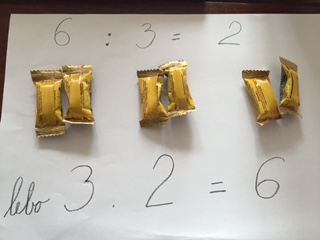 G: Meranie dĺžky úsečky. Uč. MAT str. 120,121 PZ str. 122TSV: Pobyt na čerstvom vzduchu. Dodržuj bezpečnostné pravidlá.PVC:Práce v dielni: Práce s papierom a kartónom: Strihanie podľa predkresleného vzoru – jarné kvety.Vyv:Výtvarné stvárnenie skutočnosti -  Jarné kvety: Okienko s jarnými kvetinkami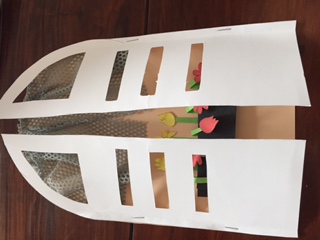  HUV - Miro Jaroš-zvládneme to